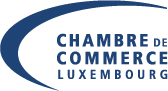 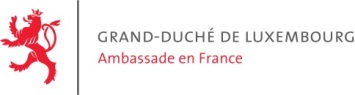 MISSION A NICE 2015 - Merci de bien vouloir retourner le présent formulaire de contact/inscription par mail à Madame Laurence SDIKA pour le mardi 26 mai 2015 au plus tard. 1. Bulletin d’inscription à la mission économiqueEntreprise:Adresse:Tél.Tél. portable:Fax:E-mail:Site Web:Personne de contact:Fonction:2. Informations complémentaires Secteur(s) d’activité:Produit(s)et/ou service(s) offert(s):Objectif(s) de votre participation à la mission économique:Objectif(s) de votre participation à la mission économique:Objectif(s) de votre participation à la mission économique:O Mission exploratoire informativeO Exportation de vos produits O Importation de nouveaux produits O Recherche de partenariatsO Recherche de nouveaux projetsO Déplacement partiel de votre production ou de vos servicesO Recherche de clients finauxO Autres (à préciser) :O Mission exploratoire informativeO Exportation de vos produits O Importation de nouveaux produits O Recherche de partenariatsO Recherche de nouveaux projetsO Déplacement partiel de votre production ou de vos servicesO Recherche de clients finauxO Autres (à préciser) :O Mission exploratoire informativeO Exportation de vos produits O Importation de nouveaux produits O Recherche de partenariatsO Recherche de nouveaux projetsO Déplacement partiel de votre production ou de vos servicesO Recherche de clients finauxO Autres (à préciser) :